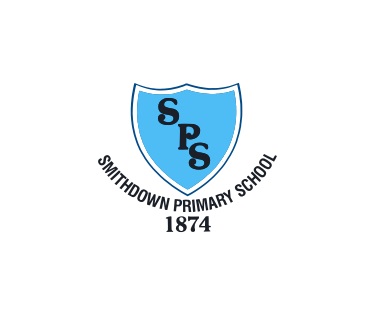 MondayTuesdayWednesdayThursdayFridayAssembly (9 – 9.30)ENGLISH (9.30 – 10.30)MATHS (9 – 10)Sammi (Play Therapy 9.45 – 10.30)     PHONICS (10.05-10.30)ENGLISH (9 – 10)PHONICS (10.05-10.30)ENGLISH (9 – 10)PHONICS (10.05-10.30)ENGLISH (9 – 10)WHOLE CLASS SHARED READ (10.05 – 10.30)PHONICS (10.45 – 11)MATHS (11.05 – 12)ENGLISH (10.45 – 11.40)MATHS CHAT (11.45 – 12)MATHS CHAT (10.45 – 11)MATHS (11 – 12)MATHS CHAT (10.45 – 11)MATHS (11 – 12)MATHS CHAT (10.45 – 11)MATHS (11 – 12)LunchLunchLunchLunchLunchPPA (Covered by Sophie)REPEWhole Class Shared Read (1-1.30)Hasan (Play Therapy 1.15 – 2)HISTORY/GEOGRAPHY/ART/DTSciencePSHE (1 – 2)WHOLE CLASS PHONICS (2- 2.20) ComputingWhole class shared readHISTORY/GEOGRAPHY/ART/DTScienceASSEMBLY (2.20 – 2.45)